02.09.2021Уборка остановочных павильоновПос.Химмаш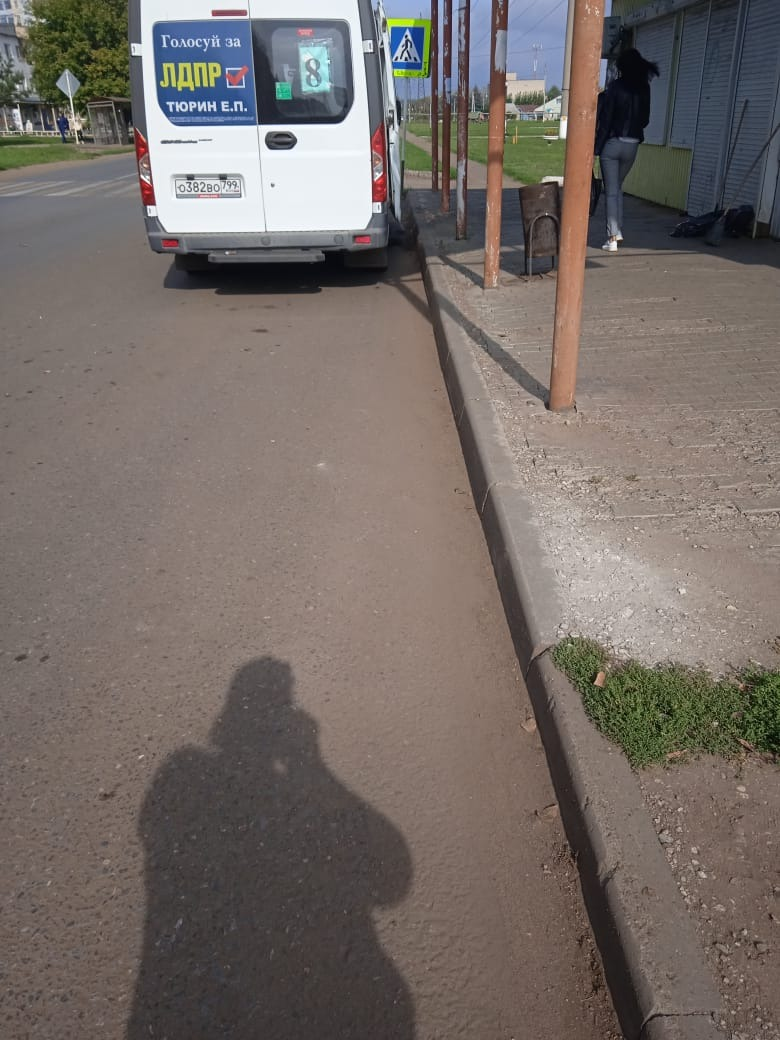 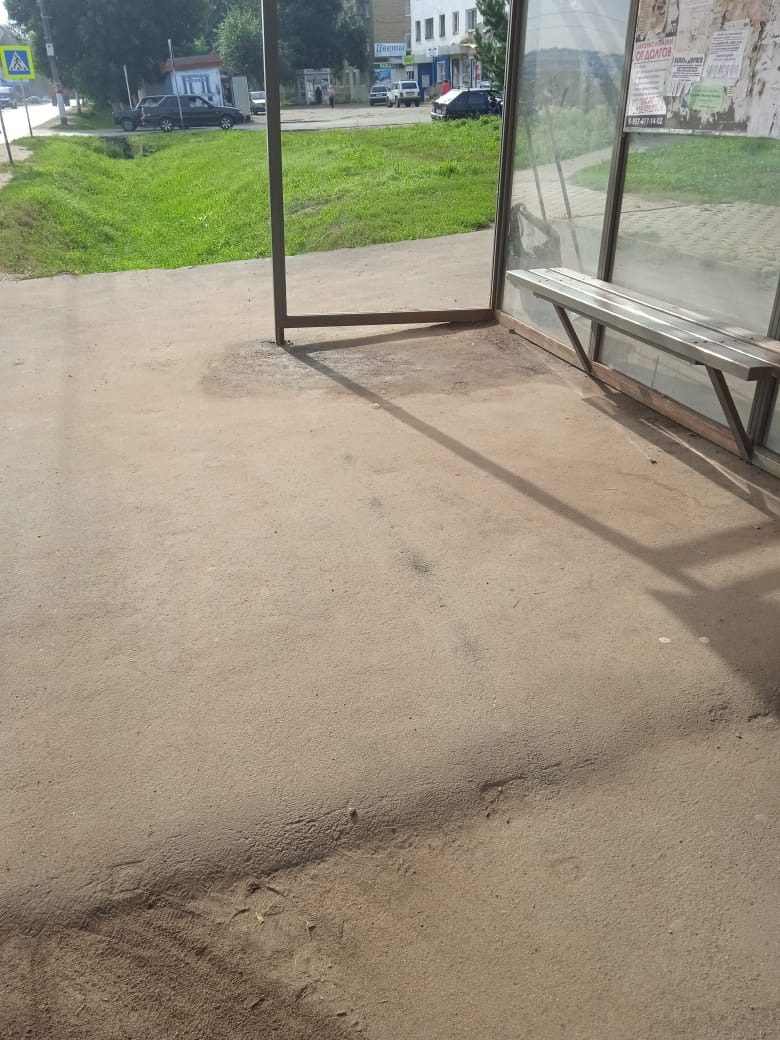 